Маркировка товаров легкой промышленностиОбязательная маркировка товаров легкой промышленности в соответствии с действующим законодательством стартовала с 01 января 2021 года.
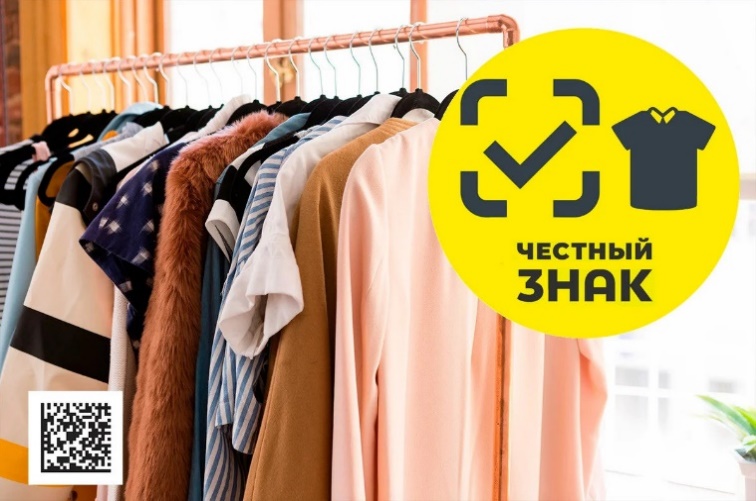 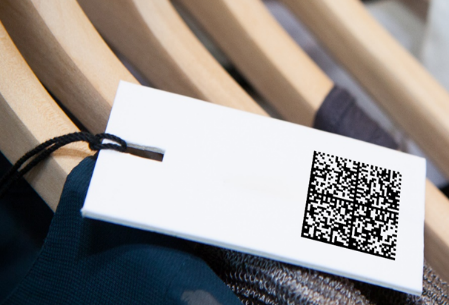 Какая продукция легкой промышленности подлежит маркировке?белье постельное, столовое, туалетное и кухонное; предметы одежды, изготовленные из натуральной или композиционной кожи, включая рабочую одежду; блузки, блузы, блузоны трикотажные ручного и машинного вязания, женские или для девочек; пальто, полупальто, накидки, плащи, куртки, ветровки, штормовки и аналогичные изделия женские или для девочек, мужские или для мальчиков. Какая продукция легкой промышленности не маркируется?Текстиль:одеяла и дорожные пледы, шторы для интерьеров, занавеси и подзоры для кроватей.Одежда из текстильных материалов: любые футболки, майки и прочие нижние рубашки, платья, юбки и юбки-брюки, брюки, комбинезоны с нагрудниками и лямками, бриджи и шорты, костюмы и комплекты, жакеты, пиджаки и блейзеры.Маркировка наносится   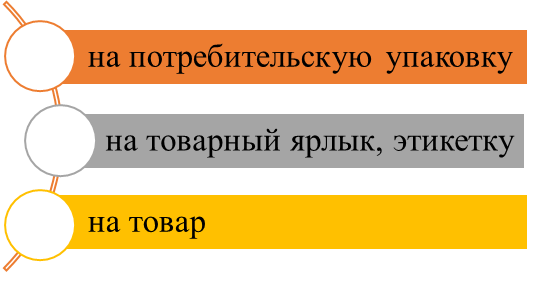 